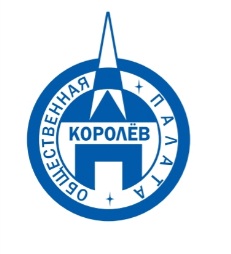 Общественная палата
    г.о. Королёв МО                ул.Калинина, д.12/6Акт
осмотра санитарного содержания контейнерной площадки (КП) 
согласно новому экологическому стандартуМосковская обл. «09» августа 2019 г.г.о.Королев, мкр. Первомайский, ул. Учительская , д.3 и д.5.________________________________                                                            (адрес КП)Комиссия в составе:  Кошкиной Любови Владимировны, -  председателя комиссии,                      Сильянова Тамара Александровна  – член комиссии,По КП г.о. Королев, мкр. Первомайский, ул. Учительская, д.3 и д.5:Результаты осмотра состояния КП комиссией:	Прочее /примечания/выводы: Общественная палата г.о. Королёв провела очередной мониторинг содержания контейнерной площадки (КП) для сбора ТКО на соответствие новому экологическому стандарту, расположенной по адресу микрорайон Первомайский, ул. Учительская д.д. №3 и №5.Проверка показала: КП содержится в хорошем состоянии и оформлена в соответствии с действующим законодательством.Однако имеются замечания : на серых контейнерах отсутствуют информационные наклейки ; бункер под КГМ и синий сетчатый контейнер заполнены и на момент проверки не вывезены ; на КП выставлены два элемента деревянных конструкций, и два пакета с пластиковой тарой.По данным проверки составлен АКТ.Приложение: фотоматериал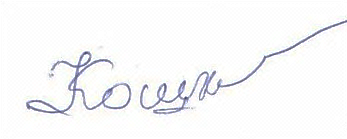 Подписи: Кошкина Л.В.   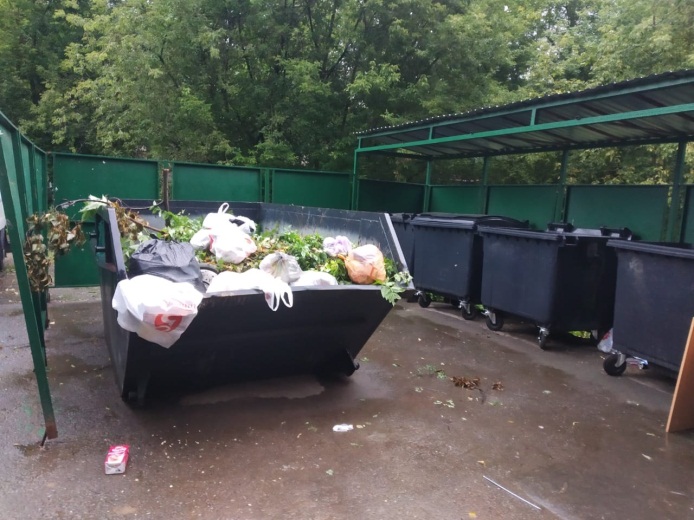 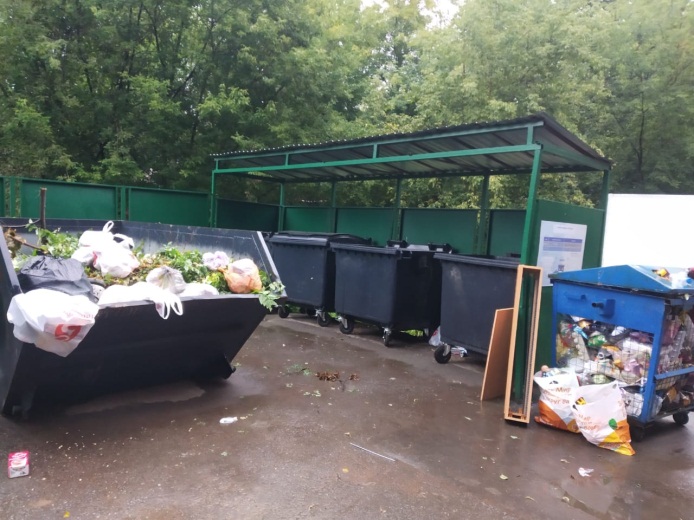 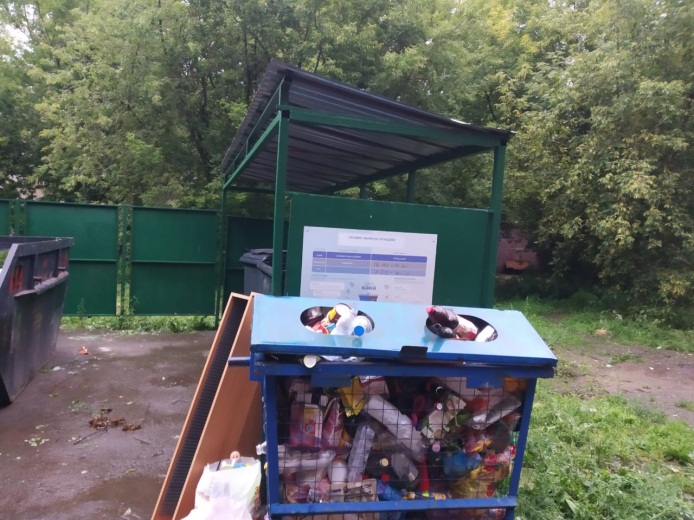 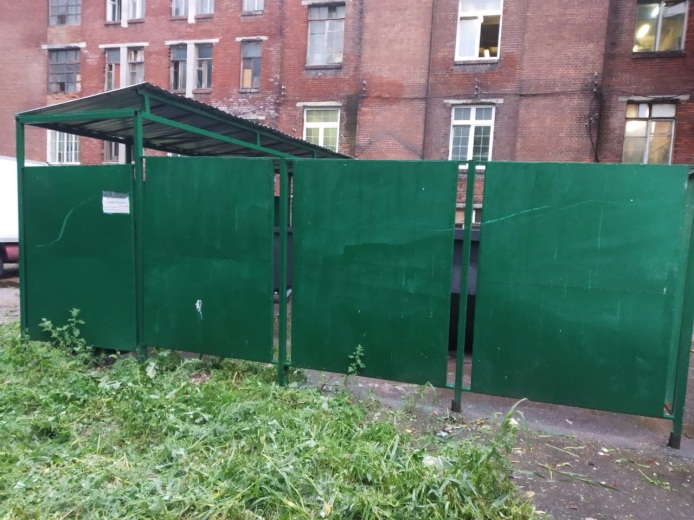 №Критерии оценки контейнерной площадкиБез нарушенийНарушения1Наполнение баков+2Санитарное состояние+3Ограждение с крышей (серые баки под крышей) +4Твёрдое покрытие площадки+5Наличие серых/синих контейнеров (количество)	4/16Наличие контейнера под РСО (синяя сетка)17График вывоза и контактный телефон+8Информирование (наклейки на баках как сортировать)+9Наличие крупногабаритного мусора+